Warszawa, 28 marca 2024Zapraszamy do udziału w kolejnej edycji turniejów Counter-Strike 2, tym razem w jej najnowszej odsłonie! W każdy kwietniowy weekend, w warszawskich centrach handlowych – Atrium Reduta, Promenadzie, Atrium Targówek oraz domach towarowych WARS SAWA JUNIOR, odbędą się turnieje CS-a wraz z atrakcjami towarzyszącymi, w ramach PLAY GAME ZONE prowadzonego przez G City. Zgłoś się już teraz i zawalcz o główną nagrodę!Już 5 i 6 kwietnia centrum handlowe Reduta zamieni się w gamingową arenę, na której rozpocznie się pierwszy etap turnieju Counter-Strike 2. Następnie, 12 i 13 kwietnia, gracze stawią się w Atrium Targówek, z kolei 19 i 20 kwietnia swoją przestrzeń udostępnią domy towarowe centrum Wars Sawa Junior. Wielki finał stołecznych rozgrywek odbędzie się w dniach 26-28 kwietnia w Promenadzie, a zwycięzca zostanie Mistrzem Warszawy w CS2! Rejestrujcie się już dzisiaj i walczcie o nagrody - w każdym z turniejów, w każdym z centrów wygrać można nawet 1000, 500 i 300 złotych oraz sprzęt gamingowy.Aby wziąć udział w rywalizacji, wystarczy wypełnić formularz rejestracyjny. Każde zarejestrowane zgłoszenie zostanie potwierdzone, a to oznacza, że po zapisaniu się pozostaje już tylko szlifować formę do turniejów, które odbędą się tej wiosny nie tylko w Warszawie, ale w Bydgoszczy, Białymstoku 
oraz Wrocławiu w centrach handlowych sieci G City.Wyjściowa liczba graczy w każdym z turniejów to 64-128 osób. Gramy wówczas systemem best of 16 (do 9 rund) na jednej z map wybieranych losowo przez admina. Podobnie jak w poprzedniej edycji, obowiązuje system pucharowy – przegrany odpada z dalszej rywalizacji.Finał przewidziany jest w formule do dwóch wygranych map (liczba rund pozostaje bez zmian). 
W przypadku większego zainteresowania naszymi turniejami zastrzegamy sobie możliwość zwiększenia liczby uczestników, a co za tym idzie – zmiany liczby rund przypadających na dany etap turnieju. Przypominamy, że osoby, które nie ukończyły jeszcze 18 lat, muszą posiadać zgodę rodzica 
lub opiekuna prawnego na udział w rozgrywce. Formularz dostępny jest na stronie playgamezone.pl. Jak zwykle nie zabraknie również dodatkowych atrakcji. Jedną z nich będzie kolejna odsłona walki 
z czasem – najlepsi gracze na mapce czasowej mogą liczyć oczywiście na nagrody rzeczowe oraz skiny! Na rywalizację czasową nie obowiązują zapisy. Na specjalnie wydzielonym stanowisku będziecie mogli spróbować swoich sił w trakcie naszych eventów.Eventy PLAY GAME ZONE odbędą się w piątki od 13:00 do 19:00 oraz w soboty od 11:00 do 19:00. 
W każdy piątek odwiedzający będą mogli skorzystać z rozbudowanej strefy gamingowej, z kolei w soboty gracze zmierzą się ze sobą w profesjonalnych turniejach.Gorąco zapraszamy!Partnerzy wydarzenia: LG, Actina, Alior Bank, Savio, HuzaroSzczegółowy harmonogram rozgrywek5-6 kwietnia – Atrium Reduta12-13 kwietnia – Atrium Targówek19-20 kwietnia – WSJ26-28 kwietnia – PromenadaAdditional information:Corporate Social Responsibilitywww.g-cityeu.com Join us!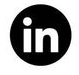 Katarzyna DąbrowskaITBC Communicationtel. 512 869 028katarzyna_dabrowska@itbc.pl 